									                        18 01 06*Chemikalia, w tym odczynniki chemiczne, zawierające substancje niebezpieczne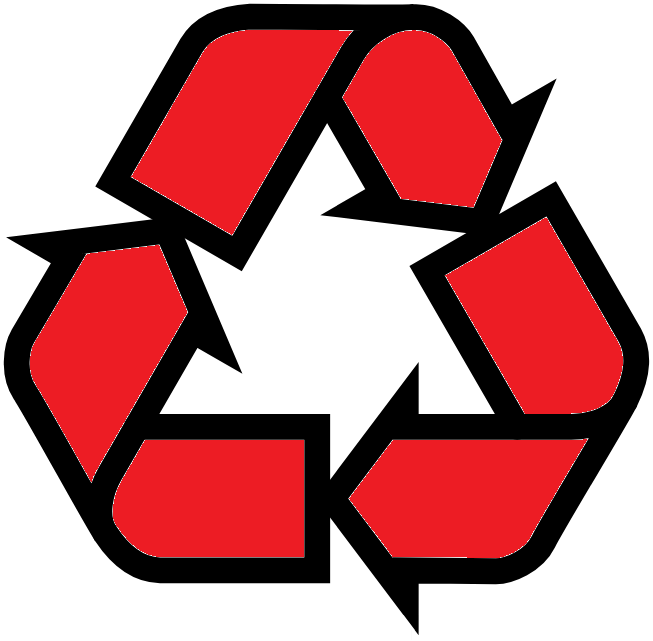 Chemikalia niebezpieczne